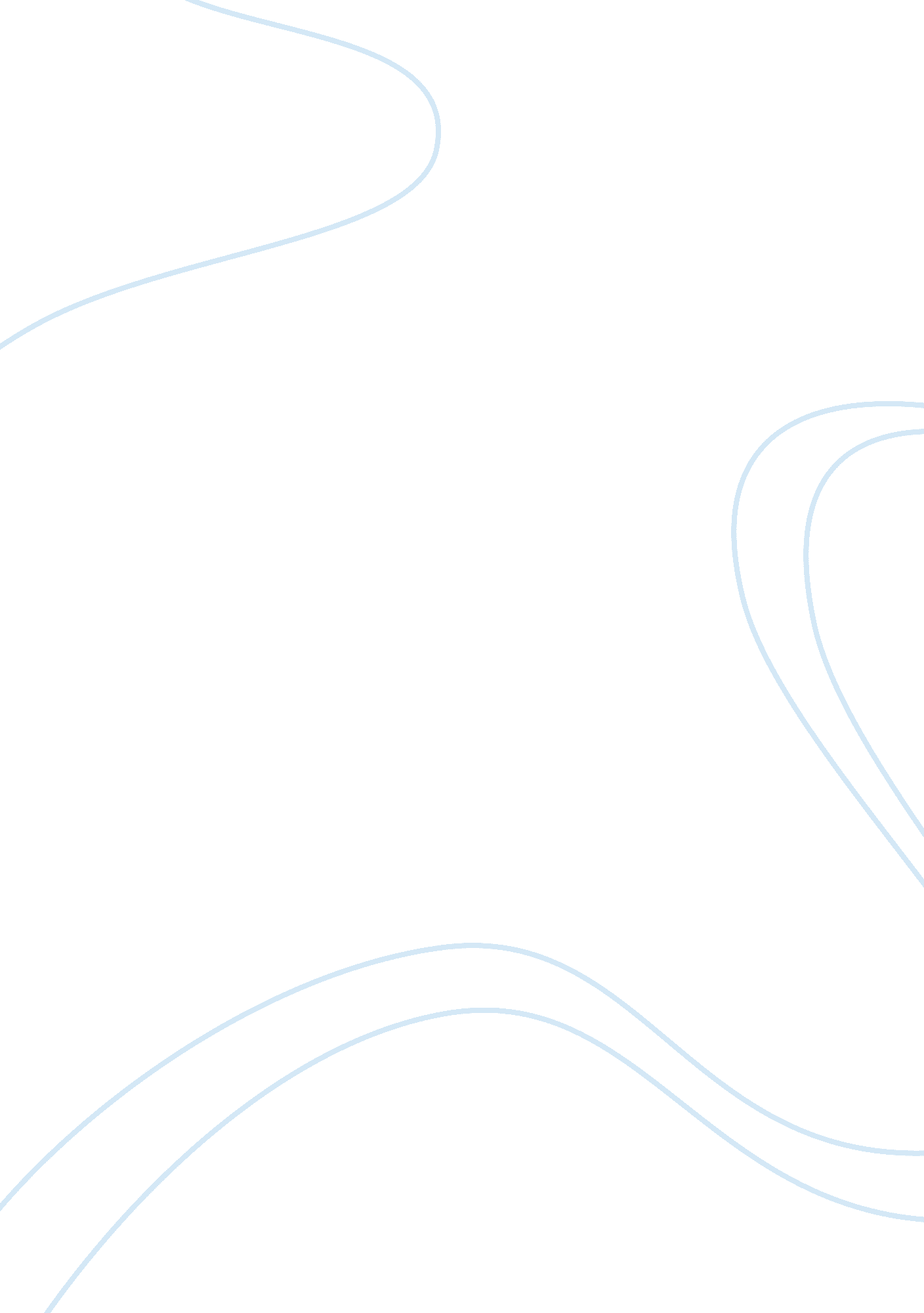 The impact of globalization on the education systems of the world essayTechnology, Development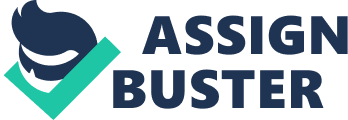 The world today is becoming interconnected every single day and hence becoming a global village. It is against this background that one can confidently say that people across the world, from all walks of, from the remotest villages to the big cities can interact and relate with one another all thanks to globalization. Globalization makes people from different governments, countries and continents easily reach out to each other. When all these happen technology happens to be at the epicenter because it is the one that makes this possible. Different forms of technology have created an enabling environment that aids communication far and wide. When all these happens education also gets impacted a great deal because learners from across the globe can take up studies and enroll in various institutions and study from wherever they are without being physically present in the institutions of learning. Globalization has therefore impacted how learning takes place in the world today. 
The education sector has benefited a lot from globalization. There are very many policy structures that have been formulated and which have influenced how the teaching and learning process takes place across the world. There is enough prove to show that many countries across the world have benefited from these policies. Globalization has made this possible and countries that may not have had elaborate and good policies can now benchmark their education policies with those of others (Jones 87). There has been tremendous improvement on how the teaching and learning processes take place in most o the developing countries. Most of these countries have borrowed a lot from the developed countries and, this has been possible all thanks to globalization. When people share ideas and benchmark, their lives improve because they get to learn new things that they did not know. 
It is understood that education plays a very critical role in the development of a country’s economy. When the population of a country is educated it can contribute positively to their economic development. When the people are economically doing well then their social lives will improve. All these can be attributed to globalization and the impact it has on the people through education. No single country wants to be left behind when every other country wants to improve the lives of its citizenry. The integration that comes about through globalization helps every country on earth to know what is going on around them, and hence, each one of them will want to be on the same platform as the rest. When this happens the levels and standards of education will have to be impacted as countries can easily share with others what they are doing to their education sectors in order to improve the lives of their people. When countries share values and policies on the platform of globalization then the education of all countries becomes integrated for the good of humanity. 
Foskett & Maringe acknowledge the fact that globalization has been at the forefront in helping third world countries raise their standards in order to do what developed countries are doing (114). A good example can be seen through the education systems found in Arab countries. Not so long ago, most countries in the Arab peninsula had education systems structured along religious lines. But today this has changed and the way education is disseminated and what is disseminated is different from what used to happen a few years back. There has been economic growth and development in these countries and many others across the globe because now they are doing what developed countries are doing in order to ensure quality and equality in the teaching and learning process. Countries in the Sub- Sahara Africa have also benefited a great deal from globalization because now they know how to deal with pandemics such as HIV and AIDS. Globalization has, therefore impacted the lives of many people across the world and their lives have been made better because of this. 
Globalization has made knowledge available to everyone who shows interest to learn. For instance, thanks to the internet and the computer, students from all over the world can apply and enroll for courses from any university or institution in the world. Aside from that, there are global organizations that fund education in many countries in the world. Organizations such as the International Monetary Fund and the Rockefeller Foundation give loans, subsidies and scholarships to students from needy backgrounds (Jones 32). Most education systems in the world have benefitted from these grants and in return, the education of their people has made the people’s lives better. 
The education systems of many countries have received a share of progress as well as development. Global corporations have come to the knowledge of how education sectors are run in different countries and all these is thanks to the power of globalization. The sharing of knowledge and ideas across the globe greatly increases awareness on what is happening in all countries when it comes to the education of their people. Globalization has fostered integration and all this happens to be for the common good of the whole world. An educated population is an empowered population. Works Cited Foskett, Nick. & Maringe, Felix. Globalization and Internationalization in Higher Education: Theoretical, Strategic and Management Perspectives. New York: ContinuumInternational. 2010 
Jones, Philip. W. Education Poverty and the World Bank. Rotterdam: Sense Publishers. 2006 